白羽肉鸭市场周度报告（2022.4.6-2022.4.13）研究方法及标准报告中的数据皆为本机构自有的调研数据，我们通过与市场业内人士的电话交流、在线交流、实地调研等方式对报告中数据进行验证和修正，以力求真实的反馈市场情况，并给出相应的结论，为客户的决策提供必要的帮助和参考。报告可信度及声明Mysteel农产品力求以最详实的信息为客户提供指导与帮助，但对于据此报告做出的任何商业决策可能产生的风险，本机构不承担任何法律责任。本周核心观点本周种蛋、鸭苗阶梯式下落，计划偏慢，上下游博弈加剧，难以维持高价，合同鸭投放成本明显下调；本周市场鸭部分低于成本线进厂，进厂量缩减；产品端行业优惠政策较多，分割副产跳水，库存中等偏高，经销观望情绪加重，买涨不买跌，无明显库存，周中开始有批发性酱卤工厂订单。预计下周鸭苗、种蛋仍有显弱走势，产品端倒挂严重，整体或在20日前维持偏弱趋势。本周价格回顾鸭苗重要市场价格回顾表1 鸭苗重要企业价格回顾单位：元/羽毛鸭重要市场价格回顾表2 毛鸭重要市场价格回顾单位：元/斤第二章 本周市场回顾2.1 种蛋快速下滑数据来源：钢联数据图1 全国种蛋均价走势图本周种蛋全国均价1.86元/枚，较上周均价下跌0.70元/枚，环比跌幅27.37%，同比涨幅40.16%，均价在1.50-2.30元/枚区间。周尾情绪基本稳定，主流报价1.30-1.50元/枚，回落走势偏缓。本周主要利空点为大厂种蛋增加趋势明显，上孵节奏不佳，散户偏谨慎，看空后市，实际成交较于报价仍有剪刀差。2.2 鸭苗阶梯下行数据来源：钢联数据图2 全国鸭苗均价走势图本周全国鸭苗，周度全国均价4.03元/羽，较上周均价下跌1.16元/羽，环比跌幅22.34%，同比涨幅279.40%。本周苗价阶梯式快速下滑，供应量明显增加，计划集中于大鸭及分割，屠宰继续限价，投放成本明显下降，市场信心不足，局部地区实际成交价格低于报价。2.3 肉鸭有涨有落数据来源：钢联数据图3 全国肉鸭均价走势图本周毛鸭稳中有降，全国均价5.11元/斤，较上周均价下跌0.09元/斤，环比跌幅1.66%，同比涨幅36.99%；南方活禽市场均价5.61元/斤，较上周均价下跌0.24元/斤，环比跌幅4.17%，同比涨幅20.32%。本周北方市鸭主流报价重心继续下移，进厂、活禽交易量均在减少，产品端支撑弱。南方活禽保持稳定。合同鸭主流地区出栏成本在5.30-5.20元/斤区间，成本面来看较于上周稍有提高。冻品报价下跌对应毛鸭成本抬升，本周厂家库存均处高位，仍以宰杀合同为主，市场鸭收购消极。2.4产品连续下跌数据来源：钢联数据图4（2022-2023年）全国大、小白条鸭均价走势图白条产品：本周1.45kg左右的小白条鸭报价区间为8200-8800元/吨；4.5kg左右的大白条鸭报价区间在10000-10600元/吨。大白条持稳运行波动相对较小，南方4月份大鸭备货积极性高，分割品综合售价9800-10200元/吨。市场销量下滑明显，行情支撑不足，局部单品库存有增加趋势，目前各单品尤其是副产类已经在很高的水平，经销商延续快进快出策略，厂家优惠幅度大，综合来看产品端近期持续低迷，利空占主导。利好点：1、调研统计行业库存仍以厂家环节居多，经销快进快出为主，没有库存压力，保证后期拿货节奏灵活。2、周中酱卤工厂开始有批发性订单，拿货情绪稍有转好。利空点：1、分割副产连跌不止，经销补货仍然谨慎，多看空后市，买涨不买跌，需求量尚未表现出明显利好，消费端暂无实质性回暖，表现不尽人意。 2、生猪持续萎靡，供强需弱局面仍将延续，行情走势偏弱震荡，对禽肉消费带动有限。第三章 替代品及相关产品分析3.1 毛鸡震荡下探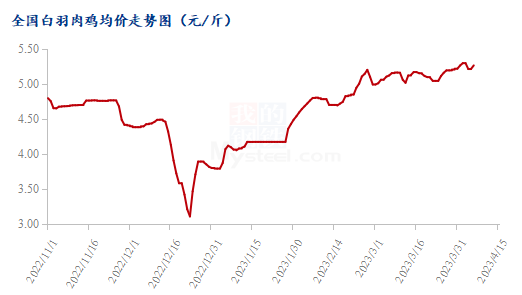 数据来源：钢联数据图5 全国白羽肉鸡均价走势图本周白羽肉鸡价格震荡下探，就此开启下行通道，周内全国棚前成交均价为5.25元/斤，环比稳定，同比涨幅为20.97%。白羽肉鸡周度均价虽较上周稳定，但周内趋势高位下滑，本周各主产区出现不同程度的鸡源增量，屠企生产亏损，宰杀意愿不足。若以半开工状态为标准，屠企计划充裕，出现后压鸡源的操作，导致毛鸡小幅下调，但本次落价对养殖端刺激有限。周后期，鸡源类型差异逐步拉大，合同鸡屠企计划有明显上量，社会鸡屠企则计划偏紧，多进行远距离采购，毛鸡价格弱势持稳，行业看跌心态较重；在消费难有快速好转的背景下，叠加鸡源增量和生猪低价压制，毛鸡周内已开启下行通道。3.2 生猪震荡下行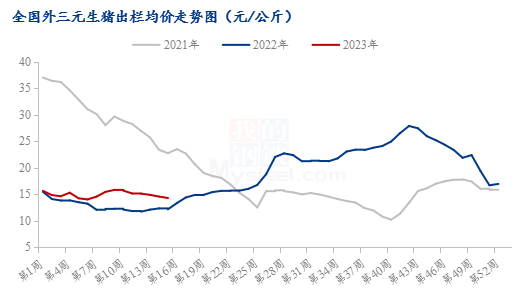 数据来源：钢联数据图6 全国外三元生猪出栏均价走势图本周生猪出栏均价在14.29元/公斤，较上周下跌0.27元/公斤，环比下跌1.85%，同比上涨17.52%。本周猪价震荡下行，行情延续偏弱盘整。供应方面来看，集团场出栏节奏按计划进行，近期走量较前期略有增加；社会场仍有扛价情绪，但行情预期不断走低，认价出栏操作逐渐增多，市场供应仍较充足。需求方面来看，经济环境缓慢恢复，市场需求或有所复苏，但当前屠企宰量开机依旧偏弱，白条市场表现难及预期，短期消费无明显利好引导。整体来看，市场供强需弱局面仍将延续，价格走势延续弱势，全国均价破7似乎近在咫尺，抗价情绪支撑乏力，行情偏弱运行为主。3.3 玉米气氛转好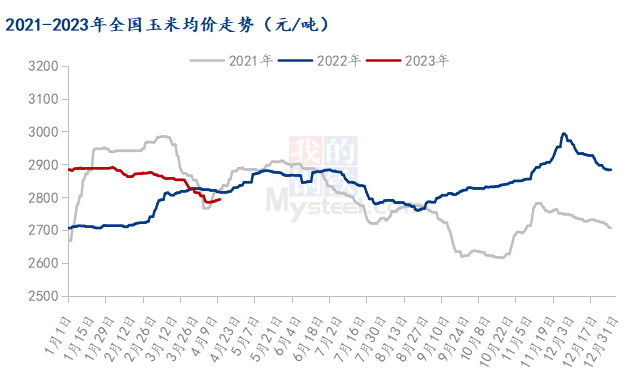 数据来源：钢联数据图7 （2020-2023年）全国玉米均价走势图本周全国玉米均价2791元/吨，较上周下跌3元/吨，跌幅0.11%。全国玉米价格止跌反弹，利好消息增加，市场气氛逐渐向好，市场信心有所增强。基层余粮下降，自然干粮居多，市场供应节奏放缓。港口及本地用粮企业厂门到货量下降，部分企业上调玉米价格。下游企业采购仍然谨慎，随着玉米价格不断上涨，华北部分饲料企业开始在禽料中使用小麦替代；深加工企业亏损仍然较为严重，深加工陆续开始停机停收，提价收购意愿不强。整体而言，市场看多氛围渐浓，贸易商挺价销售，下游企业库存低位，建库积极性一般，但刚性采购需求将预计增加，玉米价格或稳中偏强运行。第四章 市场心态调研本周Mysteel农产品共对50家产业链从业者进行了下周鸭苗市场心态调研，其中孵化端12家，养殖端20家，屠宰端8家，分销端10家。看涨10家，看跌24家，震荡16家。数据来源：钢联数据图9 白羽鸭苗市场心态调研后市影响因素分析第六章 后市预测6.1 鸭苗后市预测数据来源：钢联数据图10全国鸭苗均价预测走势图据Mysteel农产品市场调研，考虑近期供应快速增加，下游厂家限价强烈，两端博弈加剧，预计下周均价或阶梯下调走势，鸭苗均价或在2.40-3.00元/羽区间，种蛋周度均价或在1.30-1.60元/枚。6.2 肉鸭后市预测数据来源：钢联数据图11 全国肉鸭均价预测走势图预计下周全国市场鸭稳中走弱，主要考虑需求面屠企均有出货压力，或有压价收购情况。预计下周毛鸭均价或在5.00-5.12元/斤区间，活禽均价或在5.20-5.30元/斤区间。6.3 白条鸭及分割品后市预测数据来源：钢联数据图12（2022-2023）鸭分割综合品均价预测走势图考虑近期产品均称快速下行走势，预计下周大规格白条报价或在10100-10900元/吨区间，4月大白条拿货节奏相对较好，分割综合品报价或在9800-10200元/吨区间。小规格白条报价或在8500-9000元/吨。加快出货仍是主基调。中长期来看，高投放成本及经营利润都需要产品保持偏强态势，但行情处于较高位置，继续上行仍需消费支撑，建议行业按需补库谨慎操作，需持续关注龙头企业产能状态、库存情况、价格变动以及主流市场情况。资讯编辑：贺丽明   0533-7026593资讯监督：王 涛    0533-7026866资讯投诉：陈 杰    021-26093100企业本周均价上周均价涨跌幅徐  桂（自提）4.11 5.26 -21.74%新希望六和（自提）4.16 5.27 -21.05%益客（到户）4.18 5.33 -21.45%和康源（到户）4.23 5.38 -21.25%和美（自提）4.16 5.31 -21.53%强  英（自提）4.11 5.26 -21.74%金枫（到户）4.28 5.43 -21.06%康  旺（自提）3.69 4.90 -24.78%全国均价4.13 5.24 -21.25%本周鸭苗高价、低价区间3.22-4.64元/羽，周均价下跌1.16元/羽。计划仍以大白条、分割为主，小白条谨慎。供给增加趋势明显，利空占主导。利空：1、供应面来看，苗量正在快速恢复，根据Mysteel农产品调研统计，本周（4.10-4.16日）全国出苗量约1130万羽/天，较上周增加40万羽/天，供应量明显增加，大厂种蛋供应大，局部延迟上孵。2、需求面来看，高投放成本首先导致养殖户普遍上孵谨慎，种蛋提价困难，信心不足。另外本周屠宰周转压力加大，分割、小白条亏损状态普遍，计划慢，博弈加剧。注：上述报价为主流企业报价，实际销售价格以成交价格为准。本周鸭苗高价、低价区间3.22-4.64元/羽，周均价下跌1.16元/羽。计划仍以大白条、分割为主，小白条谨慎。供给增加趋势明显，利空占主导。利空：1、供应面来看，苗量正在快速恢复，根据Mysteel农产品调研统计，本周（4.10-4.16日）全国出苗量约1130万羽/天，较上周增加40万羽/天，供应量明显增加，大厂种蛋供应大，局部延迟上孵。2、需求面来看，高投放成本首先导致养殖户普遍上孵谨慎，种蛋提价困难，信心不足。另外本周屠宰周转压力加大，分割、小白条亏损状态普遍，计划慢，博弈加剧。注：上述报价为主流企业报价，实际销售价格以成交价格为准。本周鸭苗高价、低价区间3.22-4.64元/羽，周均价下跌1.16元/羽。计划仍以大白条、分割为主，小白条谨慎。供给增加趋势明显，利空占主导。利空：1、供应面来看，苗量正在快速恢复，根据Mysteel农产品调研统计，本周（4.10-4.16日）全国出苗量约1130万羽/天，较上周增加40万羽/天，供应量明显增加，大厂种蛋供应大，局部延迟上孵。2、需求面来看，高投放成本首先导致养殖户普遍上孵谨慎，种蛋提价困难，信心不足。另外本周屠宰周转压力加大，分割、小白条亏损状态普遍，计划慢，博弈加剧。注：上述报价为主流企业报价，实际销售价格以成交价格为准。本周鸭苗高价、低价区间3.22-4.64元/羽，周均价下跌1.16元/羽。计划仍以大白条、分割为主，小白条谨慎。供给增加趋势明显，利空占主导。利空：1、供应面来看，苗量正在快速恢复，根据Mysteel农产品调研统计，本周（4.10-4.16日）全国出苗量约1130万羽/天，较上周增加40万羽/天，供应量明显增加，大厂种蛋供应大，局部延迟上孵。2、需求面来看，高投放成本首先导致养殖户普遍上孵谨慎，种蛋提价困难，信心不足。另外本周屠宰周转压力加大，分割、小白条亏损状态普遍，计划慢，博弈加剧。注：上述报价为主流企业报价，实际销售价格以成交价格为准。市场本周均价上周均价涨跌幅山东5.14 5.30 -3.04%江苏4.94 5.09 -3.05%河南5.16 5.10 1.12%河北5.16 5.10 1.12%安徽5.16 5.39 -4.24%四川6.04 6.07 -0.56%广东5.26 5.54 -5.15%北方均价5.11 5.20 -1.66%南方均价5.61 5.85 -4.17%本周全国毛鸭均价有涨有跌。北方毛鸭市场均价5.06-5.13元/斤区间，南方活禽市场均价5.25-5.83元/斤。利空主导：1、产品端厂家销量下滑明显，均有出货压力且暂无明显支撑价格走势，市场鸭订单明显减少，波动下滑，局部继续亏损出栏情况。2、生猪走势萎靡，对禽肉消费支撑弱。整体来看，市场供强需弱局面仍将延续，毛鸭报价弱势。本周全国毛鸭均价有涨有跌。北方毛鸭市场均价5.06-5.13元/斤区间，南方活禽市场均价5.25-5.83元/斤。利空主导：1、产品端厂家销量下滑明显，均有出货压力且暂无明显支撑价格走势，市场鸭订单明显减少，波动下滑，局部继续亏损出栏情况。2、生猪走势萎靡，对禽肉消费支撑弱。整体来看，市场供强需弱局面仍将延续，毛鸭报价弱势。本周全国毛鸭均价有涨有跌。北方毛鸭市场均价5.06-5.13元/斤区间，南方活禽市场均价5.25-5.83元/斤。利空主导：1、产品端厂家销量下滑明显，均有出货压力且暂无明显支撑价格走势，市场鸭订单明显减少，波动下滑，局部继续亏损出栏情况。2、生猪走势萎靡，对禽肉消费支撑弱。整体来看，市场供强需弱局面仍将延续，毛鸭报价弱势。本周全国毛鸭均价有涨有跌。北方毛鸭市场均价5.06-5.13元/斤区间，南方活禽市场均价5.25-5.83元/斤。利空主导：1、产品端厂家销量下滑明显，均有出货压力且暂无明显支撑价格走势，市场鸭订单明显减少，波动下滑，局部继续亏损出栏情况。2、生猪走势萎靡，对禽肉消费支撑弱。整体来看，市场供强需弱局面仍将延续，毛鸭报价弱势。影响因素分析：